La sottoscritta autorizza al trattamento dei dati personali ai sensi del D. Lgs. n.196/03                                      Roma, 05/05/2016             Valentina Totino curriculum vitae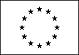 Informazioni personaliCognome/NomeTOTINO VALENTINA Istruzione e formazione01/09/2009 - 17/07/2014SCUOLA DI SPECIALIZZAZIONE IN MICROBIOLOGIA E VIROLOGIAI Facoltà di Medicina e Chirurgia, “Sapienza”, Università di Roma Vincitrice borsa di studio per l’intero quinquennio70/70 e lode02/12/2011ABILITAZIONE ALL’ESERCIZIO DELLA PROFESSIONE DI BIOLOGO“Sapienza”, Università di Roma 184/200 10/12/2008LAUREA SPECIALISTICA IN BIOLOGIA APPLICATA ALLA RICERCA BIOMEDICA   “Sapienza”, Università di Roma 110/110 e lode Tesi: Caratterizzazione molecolare del microbiota dominante in pazienti pediatrici affetti da malattia celiaca Materie principali: Patologia, Genetica, Biologia Molecolare Clinica, Immunopatologia, Microbiologia, Strutture e Funzioni cellulari, Neurobiologia30/05/2006LAUREA TRIENNALE IN SCIENZE BIOLOGICHE, CURRICULUM BIOSANITARIO  “Sapienza”, Università di Roma 101/110 Tesi: Malformazioni indotte dall’acido retinoico durante l’embriogenesi dell’artoMaterie principali: Chimica organica, Fisica, Fisiologia animale, Fisiologia vegetale, Botanica, Zoologia, Genetica, Anatomia comparata, Biologia Molecolare, Immunologia, Farmacologia,  Biochimica, Microbiologia, Ecologia07/07/2001DIPLOMA DI MATURITA’  89/100 - Liceo Scientifico “Zaleuco”, Locri (RC) 